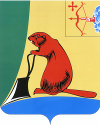 АДМИНИСТРАЦИЯ ТУЖИНСКОГО МУНИЦИПАЛЬНОГО РАЙОНА КИРОВСКОЙ ОБЛАСТИАДМИНИСТРАЦИЯ ТУЖИНСКОГО МУНИЦИПАЛЬНОГО РАЙОНА КИРОВСКОЙ ОБЛАСТИАДМИНИСТРАЦИЯ ТУЖИНСКОГО МУНИЦИПАЛЬНОГО РАЙОНА КИРОВСКОЙ ОБЛАСТИАДМИНИСТРАЦИЯ ТУЖИНСКОГО МУНИЦИПАЛЬНОГО РАЙОНА КИРОВСКОЙ ОБЛАСТИАДМИНИСТРАЦИЯ ТУЖИНСКОГО МУНИЦИПАЛЬНОГО РАЙОНА КИРОВСКОЙ ОБЛАСТИПОСТАНОВЛЕНИЕПОСТАНОВЛЕНИЕПОСТАНОВЛЕНИЕПОСТАНОВЛЕНИЕПОСТАНОВЛЕНИЕ21.12.2022№406пгт Тужапгт Тужапгт ТужаО внесении изменений в постановление администрации Тужинского муниципального района от 06.07.2017 № 240О внесении изменений в постановление администрации Тужинского муниципального района от 06.07.2017 № 240О внесении изменений в постановление администрации Тужинского муниципального района от 06.07.2017 № 240О внесении изменений в постановление администрации Тужинского муниципального района от 06.07.2017 № 240О внесении изменений в постановление администрации Тужинского муниципального района от 06.07.2017 № 240В соответствии с Федеральным законом от 21.12.1994 № 68- ФЗ «О защите населения и территорий от чрезвычайных ситуаций природного и техногенного характера», Законом Кировской области от 15.12.2020 № 422-ЗО «О защите населения и территории Кировской области от чрезвычайных ситуаций природного и техногенного характера», в целях обеспечения проведения эвакуационных мероприятий при возникновении чрезвычайных ситуаций на территории Тужинского муниципального района Кировской области  администрация Тужинского района ПОСТАНОВЛЯЕТ:Преамбулу постановления администрации Тужинского муниципального района Кировской области от 06.07.2017 № 240 «О проведении эвакуационных мероприятий в чрезвычайных ситуациях природного и техногенного характера на территории Тужинского муниципального района» изложить в новой редакции: «В соответствии с пунктом 2 статьи 8 Федерального закона 
от 12.02.1998 № 28-ФЗ «О гражданской обороне», с пунктом 2 статьи 11 Федерального закона от 21.12.1994 № 68-ФЗ «О защите населения и территорий от чрезвычайных ситуаций природного и техногенного характера» и постановлением Правительства Кировской области от 30.07.2017 № 396-П «О проведении эвакуационных мероприятий в чрезвычайных ситуациях природного и техногенного характера на территории Кировской области».Раздел 4 Положения дополнить следующими подразделами:«4.9. Инженерное обеспечение при проведении эвакуационных мероприятий включает создание необходимых условий для эвакуации населения из зон чрезвычайных ситуаций путем обустройства инженерной инфраструктуры в местах сбора эвакуируемого населения, на маршрутах эвакуации и в местах его размещения.».«4.10. Обеспечение связи и оповещения при проведении эвакуационных мероприятий включает обеспечение технической готовности каналов, средств связи, используемых для оповещения населения.».Настоящее постановление вступает в силу с момента опубликования в Бюллетене муниципальных нормативных правовых актов органов местного самоуправления Тужинского муниципального района Кировской области.Глава Тужинскогомуниципального района     Л.В. БледныхВ соответствии с Федеральным законом от 21.12.1994 № 68- ФЗ «О защите населения и территорий от чрезвычайных ситуаций природного и техногенного характера», Законом Кировской области от 15.12.2020 № 422-ЗО «О защите населения и территории Кировской области от чрезвычайных ситуаций природного и техногенного характера», в целях обеспечения проведения эвакуационных мероприятий при возникновении чрезвычайных ситуаций на территории Тужинского муниципального района Кировской области  администрация Тужинского района ПОСТАНОВЛЯЕТ:Преамбулу постановления администрации Тужинского муниципального района Кировской области от 06.07.2017 № 240 «О проведении эвакуационных мероприятий в чрезвычайных ситуациях природного и техногенного характера на территории Тужинского муниципального района» изложить в новой редакции: «В соответствии с пунктом 2 статьи 8 Федерального закона 
от 12.02.1998 № 28-ФЗ «О гражданской обороне», с пунктом 2 статьи 11 Федерального закона от 21.12.1994 № 68-ФЗ «О защите населения и территорий от чрезвычайных ситуаций природного и техногенного характера» и постановлением Правительства Кировской области от 30.07.2017 № 396-П «О проведении эвакуационных мероприятий в чрезвычайных ситуациях природного и техногенного характера на территории Кировской области».Раздел 4 Положения дополнить следующими подразделами:«4.9. Инженерное обеспечение при проведении эвакуационных мероприятий включает создание необходимых условий для эвакуации населения из зон чрезвычайных ситуаций путем обустройства инженерной инфраструктуры в местах сбора эвакуируемого населения, на маршрутах эвакуации и в местах его размещения.».«4.10. Обеспечение связи и оповещения при проведении эвакуационных мероприятий включает обеспечение технической готовности каналов, средств связи, используемых для оповещения населения.».Настоящее постановление вступает в силу с момента опубликования в Бюллетене муниципальных нормативных правовых актов органов местного самоуправления Тужинского муниципального района Кировской области.Глава Тужинскогомуниципального района     Л.В. БледныхВ соответствии с Федеральным законом от 21.12.1994 № 68- ФЗ «О защите населения и территорий от чрезвычайных ситуаций природного и техногенного характера», Законом Кировской области от 15.12.2020 № 422-ЗО «О защите населения и территории Кировской области от чрезвычайных ситуаций природного и техногенного характера», в целях обеспечения проведения эвакуационных мероприятий при возникновении чрезвычайных ситуаций на территории Тужинского муниципального района Кировской области  администрация Тужинского района ПОСТАНОВЛЯЕТ:Преамбулу постановления администрации Тужинского муниципального района Кировской области от 06.07.2017 № 240 «О проведении эвакуационных мероприятий в чрезвычайных ситуациях природного и техногенного характера на территории Тужинского муниципального района» изложить в новой редакции: «В соответствии с пунктом 2 статьи 8 Федерального закона 
от 12.02.1998 № 28-ФЗ «О гражданской обороне», с пунктом 2 статьи 11 Федерального закона от 21.12.1994 № 68-ФЗ «О защите населения и территорий от чрезвычайных ситуаций природного и техногенного характера» и постановлением Правительства Кировской области от 30.07.2017 № 396-П «О проведении эвакуационных мероприятий в чрезвычайных ситуациях природного и техногенного характера на территории Кировской области».Раздел 4 Положения дополнить следующими подразделами:«4.9. Инженерное обеспечение при проведении эвакуационных мероприятий включает создание необходимых условий для эвакуации населения из зон чрезвычайных ситуаций путем обустройства инженерной инфраструктуры в местах сбора эвакуируемого населения, на маршрутах эвакуации и в местах его размещения.».«4.10. Обеспечение связи и оповещения при проведении эвакуационных мероприятий включает обеспечение технической готовности каналов, средств связи, используемых для оповещения населения.».Настоящее постановление вступает в силу с момента опубликования в Бюллетене муниципальных нормативных правовых актов органов местного самоуправления Тужинского муниципального района Кировской области.Глава Тужинскогомуниципального района     Л.В. БледныхВ соответствии с Федеральным законом от 21.12.1994 № 68- ФЗ «О защите населения и территорий от чрезвычайных ситуаций природного и техногенного характера», Законом Кировской области от 15.12.2020 № 422-ЗО «О защите населения и территории Кировской области от чрезвычайных ситуаций природного и техногенного характера», в целях обеспечения проведения эвакуационных мероприятий при возникновении чрезвычайных ситуаций на территории Тужинского муниципального района Кировской области  администрация Тужинского района ПОСТАНОВЛЯЕТ:Преамбулу постановления администрации Тужинского муниципального района Кировской области от 06.07.2017 № 240 «О проведении эвакуационных мероприятий в чрезвычайных ситуациях природного и техногенного характера на территории Тужинского муниципального района» изложить в новой редакции: «В соответствии с пунктом 2 статьи 8 Федерального закона 
от 12.02.1998 № 28-ФЗ «О гражданской обороне», с пунктом 2 статьи 11 Федерального закона от 21.12.1994 № 68-ФЗ «О защите населения и территорий от чрезвычайных ситуаций природного и техногенного характера» и постановлением Правительства Кировской области от 30.07.2017 № 396-П «О проведении эвакуационных мероприятий в чрезвычайных ситуациях природного и техногенного характера на территории Кировской области».Раздел 4 Положения дополнить следующими подразделами:«4.9. Инженерное обеспечение при проведении эвакуационных мероприятий включает создание необходимых условий для эвакуации населения из зон чрезвычайных ситуаций путем обустройства инженерной инфраструктуры в местах сбора эвакуируемого населения, на маршрутах эвакуации и в местах его размещения.».«4.10. Обеспечение связи и оповещения при проведении эвакуационных мероприятий включает обеспечение технической готовности каналов, средств связи, используемых для оповещения населения.».Настоящее постановление вступает в силу с момента опубликования в Бюллетене муниципальных нормативных правовых актов органов местного самоуправления Тужинского муниципального района Кировской области.Глава Тужинскогомуниципального района     Л.В. БледныхВ соответствии с Федеральным законом от 21.12.1994 № 68- ФЗ «О защите населения и территорий от чрезвычайных ситуаций природного и техногенного характера», Законом Кировской области от 15.12.2020 № 422-ЗО «О защите населения и территории Кировской области от чрезвычайных ситуаций природного и техногенного характера», в целях обеспечения проведения эвакуационных мероприятий при возникновении чрезвычайных ситуаций на территории Тужинского муниципального района Кировской области  администрация Тужинского района ПОСТАНОВЛЯЕТ:Преамбулу постановления администрации Тужинского муниципального района Кировской области от 06.07.2017 № 240 «О проведении эвакуационных мероприятий в чрезвычайных ситуациях природного и техногенного характера на территории Тужинского муниципального района» изложить в новой редакции: «В соответствии с пунктом 2 статьи 8 Федерального закона 
от 12.02.1998 № 28-ФЗ «О гражданской обороне», с пунктом 2 статьи 11 Федерального закона от 21.12.1994 № 68-ФЗ «О защите населения и территорий от чрезвычайных ситуаций природного и техногенного характера» и постановлением Правительства Кировской области от 30.07.2017 № 396-П «О проведении эвакуационных мероприятий в чрезвычайных ситуациях природного и техногенного характера на территории Кировской области».Раздел 4 Положения дополнить следующими подразделами:«4.9. Инженерное обеспечение при проведении эвакуационных мероприятий включает создание необходимых условий для эвакуации населения из зон чрезвычайных ситуаций путем обустройства инженерной инфраструктуры в местах сбора эвакуируемого населения, на маршрутах эвакуации и в местах его размещения.».«4.10. Обеспечение связи и оповещения при проведении эвакуационных мероприятий включает обеспечение технической готовности каналов, средств связи, используемых для оповещения населения.».Настоящее постановление вступает в силу с момента опубликования в Бюллетене муниципальных нормативных правовых актов органов местного самоуправления Тужинского муниципального района Кировской области.Глава Тужинскогомуниципального района     Л.В. Бледных